       17 марта  2022 года  № 7 (157) Газета муниципального образования Крючковский сельсовет Беляевского района Оренбургской областиЗАКЛЮЧЕНИЕ о результатах публичных слушаний по рассмотрению проекта внесения изменений в  Правила землепользования и застройки   муниципального образования Крючковский сельсовет Беляевского района Оренбургской области25.02.2022                                                                                          с.Крючковка1. Основания проведения публичных слушаний     Публичные слушания по проекту внесения изменений в  Правила землепользования и застройки  муниципального образования Крючковский сельсовет Беляевского района Оренбургской области проведены в соответствии с со статьями 28, 31-33 Градостроительного кодекса Российской Федерации, Федеральным законом от 06.10.2003г. № 131-ФЗ «Об общих принципах организации местного самоуправления в Российской Федерации», Положением о публичных слушаниях, утверждённым решением Совета депутатов муниципального образования Крючковский сельсовет  от 17.12.2013 № 150, и назначены постановлением администрации Крючковского  сельсовета   от 12.01.2022 №04-п «О проведении  публичных  слушаний по рассмотрению проекта  внесения изменений в  Правила землепользования и застройки  муниципального образования Крючковский сельсовет Беляевского района Оренбургской области».2. Общие сведения о проекте, представленном на публичных слушаниях.Территория разработки:  муниципальное образование Крючковский сельсовет Беляевского района Оренбургской области Заказчик: Администрация муниципального образования Крючковский сельсовет Беляевского района Оренбургской области Разработчик: ООО ЦКР «Геопартнер».3. Форма оповещения о проведении публичных слушаний:     В муниципальной газете Крючковские вести» № 1 (151);     на официальном сайте муниципального образования Крючковский сельсовет «sovet56.ru»  в сети "Интернет",     на информационных стендах в местах массового пребывания людей.4. Участники публичных слушаний:жители муниципального образования  Крючковский сельсовет,депутаты Совета депутатов муниципального образования  Крючковский сельсовет,специалисты администрации муниципального образования  Крючковский сельсовет,представители ООО ЦКР «Геопартнер».5. Сведения о проведении выставки материалов проекта внесения изменений в  Правила землепользования и застройки  Выставка демонстрационных материалов проекта внесения изменений в Правила землепользования и застройки  размещалась с «25» января 2022 г. по «25» февраля  2022 г. в кабинете главы администрации Крючковского сельсовета по адресу: с.Крючковка, ул.Ленинская, д.20, Основные материалы проекта внесения изменений в Правила землепользования и застройки  (текстовая часть и карты-схемы) размещены с  20 января  2022 г. на официальном сайте администрации сельсовета  «sovet56.ru»   в сети «Интернет».6. Сведения о проведении публичных слушанийПубличные слушания проводились в соответствии с постановлением администрации Крючковского сельсовета от 12.01.2022 №04-п «О проведении  публичных  слушаний по рассмотрению проекта  внесения изменений в Правила землепользования и застройки  муниципального образования Крючковский сельсовет Беляевского района Оренбургской области» в Крючковском сельском Доме культуры.Сроки проведения публичных слушаний:  25 февраля 2022 г.Общее количество присутствующих граждан на публичных слушаниях: 20 чел.7. Замечания и предложения по проекту внесения изменений в Правила  землепользования и застройки В период размещения в соответствии с пунктом 2 части 4 и пунктом 2 части 5 статьи 5.1. Градостроительного кодекса РФ проекта, информационных материалов к нему и проведения экспозиции такого проекта участники публичных слушаний имели право вносить предложения и замечания, касающиеся  указанного проекта:1) в письменной или устной форме в ходе проведения собрания участников публичных слушаний;2) в письменной форме или в форме электронного документа в  администрацию Крючковского сельсовета по адресу: 461332, Оренбургская область, Беляевский район,  с.Крючковка, ул.Ленинская, д.20  или на адрес электронной почты (e-mail- krycssowet@mail.ru);3) посредством записи в книге (журнале) учета посетителей экспозиции проекта внесения изменений в  Правила землепользования и застройки МО Крючковский сельсовет     В ходе проведения публичных слушаний  замечания и предложения от участников публичных слушаний не поступили.  В целом, участники публичных слушаний выступили в поддержку подготовленного проекта  внесения изменений в  Правила землепользования и застройки  муниципального образования Крючковский сельсовет.8 . Выводы и рекомендации:Процедура проведения публичных слушаний по проекту Правил землепользования и застройки  муниципального образования Крючковский сельсовет Беляевского района Оренбургской области соблюдена и соответствует требованиям действующего законодательства Российской Федерации   и нормативным актам муниципального образования Крючковский сельсовет Беляевского района Оренбургской области, в связи с чем публичные слушания по проекту внесения изменений в Правила землепользования и застройки  муниципального образования Крючковский сельсовет Беляевского района Оренбургской области считать состоявшимися. Проект внесения изменений в  Правила землепользования и застройки  муниципального образования Крючковский сельсовет Беляевского района Оренбургской области получил положительную оценку и рекомендуется к утверждению.Настоящее заключение подлежит опубликованию на интернет-сайте муниципального образования Крючковский сельсовет   – sovet56.ru.Председатель комиссии по организации и проведению публичных слушаний                                         А.В.Ровко Заместитель председателя комиссии по организации и проведению публичных слушаний                                        Р.Ф.Слинченко                   Секретарь комиссии                                                                 Л.В.Гриценкочлены комиссии                                                                         Ю.И.Ихнев  ЗАКЛЮЧЕНИЕ о результатах публичных слушаний по рассмотрению Технического задания и предварительных материалов оценки воздействия на окружающую среду по объекту государственной экологической экспертизы: «Выполнение работ по разработке проектно-сметной документации и проведению инженерных изысканий (включая проведение государственной экспертизы проектной документации и результатов инженерных изысканий, государственной экологической экспертизы проекта) по ликвидации (рекультивации) несанкционированной свалки твердых коммунальных отходов, расположенной в  селе Херсоновка Беляевского района Оренбургской области  в 500 метрах юго-западнее населенного пункта в кадастровом квартале 56:06:1004001, на землях сельскохозяйственного назначения, общей площадью – 1,41 га»04.03.2022                                                                                          с.Крючковка1. Основания проведения публичных слушаний:         -   Конституция Российской Федерации, - Градостроительный кодекс Российской Федерации от 29.12.2004 
№ 190-ФЗ, - Федеральный закон от 06.10.2003 №131-ФЗ «Об общих принципах организации местного самоуправления в Российской Федерации»,- Федеральный закон от 23.11.1995 №174-ФЗ «Об экологической экспертизе», - Приказ Министерства природных ресурсов и экологии РФ от 01.12.2020 №999  «Об утверждении требований к оценке воздействия на окружающую среду», вступил в действие 01.09.2021 r.;- Устав  муниципального образования Крючковский сельсовет Беляевского  района Оренбургской области, - постановление администрации муниципального образования Крючковский сельсовет Беляевского  района Оренбургской области от 02.02.2022 № 09-п  «О проведении публичных слушаний по рассмотрению вопроса о намечаемой хозяйственной деятельности».2. Общие сведения о проекте, представленном на публичных слушаниях.Территория разработки:  с.Херсоновка муниципального образования Крючковский сельсовет Беляевского района Оренбургской области Организатор общественных обсуждений: администрация муниципального образования Крючковский сельсовет Беляевского  района Оренбургской области с участием администрации муниципального образования Беляевский район Оренбургской области. Заказчик разработки проектно-сметной документации:  администрация муниципального образования Крючковский сельсовет Беляевского  района Оренбургской области.Подрядчик: Общество с ограниченной ответственностью «БСБ» (далее - ООО «БСБ»). Юридический адрес: 460036, г.Оренбург, ул.Карагандинская, 104, кв.10,  e-mail: ig-bsb@mail.ru.  3. Форма оповещения о проведении публичных слушаний:на региональном уровне: 07.02.20221 на официальном сайте Министерства природных ресурсов, экологии и имущественных отношений Оренбургской области: https:// https://mpr.orb.ru/presscenter/news/30034/.на муниципальном уровне: 08.02.2022 на официальном сайте Администрации МО  Беляевский район Оренбургской области: https:// mo-be.orb.ru (ссылка https:// https://mo-be.orb.ru/activity/6722/); 03.02.2022 на официальном сайте Администрации МО Крючковский сельсовет Беляевского  района: https://sovet56.ru/ (ссылка https://sovet56.ru/publichnye-slushaniya/normativno-pravovoe-soprovozhdenie/);Дополнительное информирование осуществлялось: 04.02.2022 на сайте ООО «БСБ» по адресу: www.ig-bsb.ru (ссылка http://ig-bsb.ru/news66.html).4. Участники публичных слушаний:Представители Заказчика: - Ровко А.В. –глава администрации МО Крючковский сельсовет Беляевского    района Оренбургской области; - Гриценко Л.В.- заместитель главы администрации сельсовета,-  Ихнева Л.В.- ведущий специалист администрации сельсовета, -  Ихнева Е.П.- специалист 1 категории администрации сельсовета-  Курникова Т.Г.- специалист 1 категории администрации сельсовета.Представители разработчика документации:Баутин А.Н. -  главный инженер проекта ООО «БСБ»;Вербина Е.В.- юрист ООО «БСБ».             Представитель  общественных организаций:  -   Стовба Е.Л. – староста села Херсоновка;Кириченко Р.Т. – председатель Совета ветеранов муниципального образования  Крючковский сельсовет  Беляевского района Оренбургской области;Слинченко Р.Ф.- председатель Совета депутатов МО Крючковский сельсовет  Беляевского  района Оренбургской области;Косынцев Виктор Николаевич- депутат муниципального образования Крючковский сельсовет от избирательного округа №3;  Гриценко Дмитрий Геннадьевич - депутат муниципального образования Крючковский сельсовет от избирательного округа № 1Представители политических партий:   член Местного отделения Всероссийской политической партии «Единая Россия» Беляевского района - Гальчанская Татьяна Владимировна;-  член партии «ЛДПР» - Урванцев Павел Владимирович-  жители  муниципального образования  Крючковский сельсовет,5. Сведения о проведении выставки материалов проекта внесения  Выставка демонстрационных материалов проекта размещалась с 3 февраля 2022 г. по 3 марта   2022 г.:в администрации МО Беляевский район Оренбургской области, 461330, Оренбургская область, Беляевский  район, с.Беляевка, ул.Советская, д.46 б, в рабочие дни с 09:00–18:00, перерыв с 13:00 по 14:00; в администрации МО Крючковский сельсовет Беляевского района, 461332, Оренбургская область, Беляевский район, с.Крючковка, ул.Ленинская, 20, тел.: 8(35334) 67-1-30, 67-1-46, в рабочие дни с 9.00-17:00, перерыв с 13.00 по 14.00.Основные материалы проекта размещены с  3 февраля 2022 г. на официальном сайте администрации сельсовета  «sovet56.ru»  в сети «Интернет».6. Сведения о проведении публичных слушаний.Публичные слушания проводились в соответствии с постановлением администрации Крючковского сельсовета от 02.02.2022 №09-п «О проведении публичных слушаний по рассмотрению вопроса о намечаемой хозяйственной деятельности» в Крючковском сельском Доме культуры .Сроки проведения публичных слушаний:  4 марта 2022 г.Общее количество присутствующих граждан на публичных слушаниях: 32 чел.7. Замечания и предложения по проекту принимались в Администрации МО Крючковский сельсовет Беляевского района, 461332, Оренбургская область, Беляевский район, с.Крючковка, ул.Ленинская, 20, тел.: 8(35334) 67-1-30, 67-1-46, в рабочие дни с 9.00-17:00, перерыв с 13.00 по 14.00.     В ходе проведения публичных слушаний  замечания и предложения от участников публичных слушаний не поступили.  В целом, участники публичных слушаний выступили с предложением одобрить и утвердить  Техническое  задание и предварительные материалы  оценки воздействия на окружающую среду по объекту государственной экологической экспертизы: «Выполнение работ по разработке проектно-сметной документации и проведению инженерных изысканий (включая проведение государственной экспертизы проектной документации и результатов инженерных изысканий, государственной экологической экспертизы проекта) по ликвидации (рекультивации) несанкционированной свалки твердых коммунальных отходов, расположенной в  селе Херсоновка Беляевского района Оренбургской области  в 500 метрах юго-западнее населенного пункта в кадастровом квартале 56:06:1004001, на землях сельскохозяйственного назначения, общей площадью – 1,41 га».. Выводы и рекомендации:Процедура проведения публичных слушаний по рассмотрению Технического задания и предварительных материалов оценки воздействия на окружающую среду по объекту государственной экологической экспертизы: «Выполнение работ по разработке проектно-сметной документации и проведению инженерных изысканий (включая проведение государственной экспертизы проектной документации и результатов инженерных изысканий, государственной экологической экспертизы проекта) по ликвидации (рекультивации) несанкционированной свалки твердых коммунальных отходов, расположенной в  селе Херсоновка Беляевского района Оренбургской области  в 500 метрах юго-западнее населенного пункта в кадастровом квартале 56:06:1004001, на землях сельскохозяйственного назначения, общей площадью – 1,41 га». соблюдена и соответствует требованиям действующего законодательства Российской Федерации   и нормативным актам муниципального образования Крючковский сельсовет Беляевского района Оренбургской области, в связи с чем публичные слушания по считать состоявшимися.Рассмотренные Техническое задание и предварительные материалы  оценки воздействия на окружающую среду получили положительную оценку и рекомендуются к утверждению.Настоящее заключение подлежит опубликованию на интернет-сайте муниципального образования Крючковский сельсовет   – sovet56.ru.Председатель заседания                                                        А.В.Ровко  Секретарь                                                                                Л.В.ГриценкоЧлены комиссии                                                                     Е.П.Ихнева                                                                                                  Л.В.Ихнева      В Оренбургской области проводится I этап общероссийской акции «Сообщи, где торгуют смертью!»С 14 по 25 марта 2022 года на территории нашей области проводится I этап общероссийской акции «Сообщи, где торгуют смертью!». Акция проходит во всех городах и районах области.Акцию проводит управление по контролю за оборотом наркотиков УМВД России по Оренбургской области. Уже не первый год полиция проводит подобные мероприятия совместно с органами исполнительной власти, местного самоуправления и специалистами в сфере профилактики наркомании.Цели акции: –привлечение общественности к участию в противодействии незаконному обороту наркотиков, профилактике и выявлению преступлений, связанных с незаконным оборотом наркотиков - повышение эффективности борьбы с наркоманией и наркопреступностью. В рамках ее проведения граждане могут обратиться к специалистам медицинских организаций по вопросам оказания наркологической помощи, лечения от наркомании и реабилитации наркопотребителей, а также направить предложения по совершенствованию антинаркотической работы в нашем регионе.На официальном сайте УМВД России по Оренбургской области действует раздел «Прием обращений граждан», где также можно оставлять сообщения о фактах незаконного оборота наркотических средств и психотропных веществ, о немедицинском потреблении наркотиков, а также о работе сайтов, осуществляющих пропаганду изготовления, потребления и распространения наркотиков. Все поступившие обращения будут рассмотрены в установленные законом сроки. Информация принимается в круглосуточном режиме. Конфиденциальность, анонимность и незамедлительное реагирование на полученную информацию гарантируются. Уважаемые жители и гости Оренбургской области! Передать информацию, задать вопросы и высказать предложения можно по круглосуточному телефону доверия - УМВД России по Оренбургской области (3532) 79-02-01- ГАУЗ «Областной клинический наркологический диспансер» - 8(3532)57-26-26;- Отд.МВД России по Беляевскому району 8(35334)2-20-48;- ГБУСО «КЦСОН в Беляевском районе» 8(35334)2-24-24;- КДН и ЗП администрации МО Беляевский район 8(35334)2-20-19.а также в социальной сети «ВКонтакте» в аккаунте «Оренбургская полиция» ( https://vk.com/umvd56 ).8(3532) 79-02-01- УМВД России по Оренбургской области (круглосуточно);8(3532)57-26-26-ГАУЗ «Областной клинический наркологический диспансер»;8(35334)2-20-48 - Отд.МВД России по Беляевскому району;8(35334)2-24-24 - ГБУСО «КЦСОН в Беляевском районе»;8(35334)2-20-19 - КДН и ЗП администрации МО Беляевский район.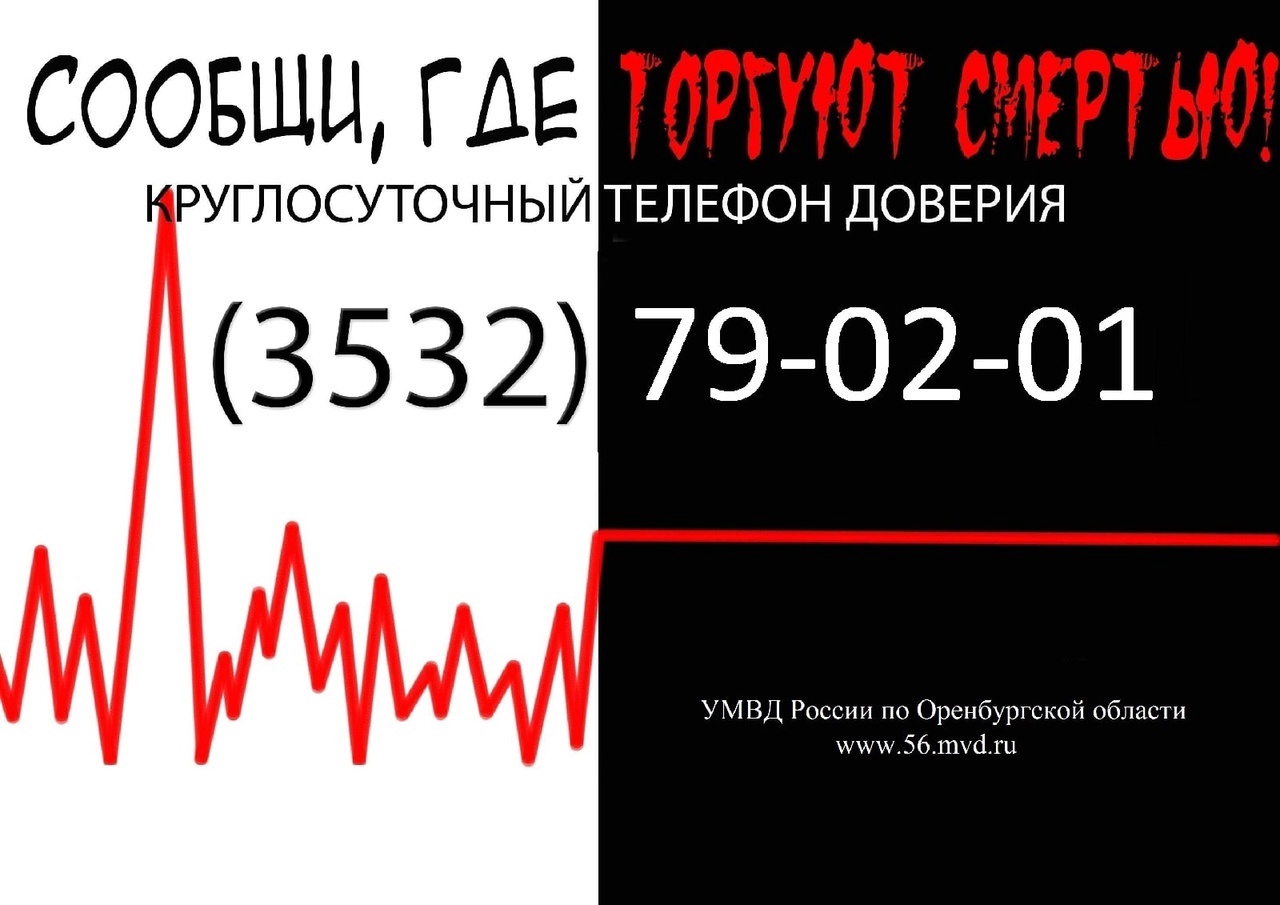 ПРОКУРАТУРА ИНФОРМИРУЕТОграничение доступа к Интернет-сайтам, содержащим запрещенную информациюПрокуратурой Беляевского района в ходе проведения мониторинга сети Интернет установлено, что в нарушение требований федерального законодательства в свободном доступе размещена информация, запрещенная к распространению на территории Российской Федерации:1) на 2 интернет – сайтах: размещена информация о продаже трудовых книжек со стажем, справок 2-НДФЛ, справок с места работы, дипломов, аттестатов, удостоверений, различных свидетельств и других документов.2) на 2 интернет – сайтах: размещена информация о возможности приобретения паспорта гражданина РФ без ведома уполномоченного Правительством Российской Федерации федерального органа исполнительной власти и его территориальных органов в сфере выдачи паспортов гражданина РФ.3) на 2 интернет – сайтах: размещена информация об услугах по обналичиванию денежных средств посредством совершения сделок и составления документов, которые обладают признаками мнимости и фиктивности.4) на 3 интернет – сайтах: размещена информация, содержащая сведения о деятельности, представляющей опасность для окружающей среды, информация об изготовлении и продаже электрической удочки.5) на 12 интернет – сайтах: содержится информация, по приобретению водительского удостоверения дистанционным способом без предоставления медицинского заключения об отсутствии противопоказаний к управлению транспортными средствами, а также без прохождения в установленном порядке соответствующего профессионального обучения, либо при наличии обстоятельств препятствующих законному получению водительских удостоверений (лишения права управления судом, не прохождение экзаменов в органах ГИБДД).6) на 12 интернет – сайтах: размещена информация о реализации приборов для остановки счетчиков электроэнергии, установка которых позволяет пользователю осуществлять хищение либо без учётное использование энергоресурсов.В целях ограничения доступа к вышеуказанным сайтам прокуратурой района в суд направлено 14 исковых заявлений, в интересах неопределенного круга лиц, о признании информации запрещенной к распространению на территории Российской Федерации. По результатам рассмотрения исковых заявлений доступ к интернет-страницам, содержащей вышеуказанную информацию заблокирован.УВАЖАЕМЫЕ ГРАЖДАНЕ!Постановлением Правительства РФ от 25.04.2012 № 390 утверждены Правила противопожарного режима в Российской Федерации.Согласно пункту 220 Правил противопожарного режима в РФ в период уборки зерновых культур и заготовки кормов ЗАПРЕЩАЕТСЯ:А) КУРИТЬ ВНЕ СПЕЦИАЛЬНО ОБОРУДОВАННЫХ МЕСТ И ПРОИЗВОДИТЬ РАБОТЫ С ПРИМЕНЕНИЕМ ОТКРЫТОГО ОГНЯ В ХЛЕБНЫХ МАССИВАХ И ВБЛИЗИ ОТ НИХ, А ТАКЖЕ ВОЗЛЕ СКИРД СЕНА И СОЛОМЫ;Б) ИСПОЛЬЗОВАТЬ В РАБОТЕ УБОРОЧНЫЕ АГРЕГАТЫ И АВТОМОБИЛИ (МОТОРНУЮ ТЕХНИКУ), ИМЕЮЩИЕ НЕИСПРАВНОСТИ, КОТОРЫЕ МОГУТ ПОСЛУЖИТЬ ПРИЧИНОЙ ПОЖАРА;В) ИСПОЛЬЗОВАТЬ В РАБОТЕ УБОРОЧНЫЕ АГРЕГАТЫ И АВТОМОБИЛИ (МОТОРНУЮ ТЕХНИКУ) БЕЗ КАПОТОВ ИЛИ С ОТКРЫТЫМИ КАПОТАМИ, А ТАКЖЕ БЕЗ ЗАЩИТНЫХ КОЖУХОВ;Г) ИСПОЛЬЗОВАТЬ В РАБОТЕ УБОРОЧНЫЕ АГРЕГАТЫ И АВТОМОБИЛИ (МОТОРНУЮ ТЕХНИКУ) БЕЗ ИСКРОГАСИТЕЛЕЙ, ЗА ИСКЛЮЧЕНИЕМ СЛУЧАЕВ ПРИМЕНЕНИЯ СИСТЕМЫ НЕЙТРАЛИЗАЦИИ ОТРАБОТАННЫХ ГАЗОВ, А ТАКЖЕ БЕЗ ПЕРВИЧНЫХ СРЕДСТВ ПОЖАРОТУШЕНИЯ;Д) ВЫЖИГАТЬ ПЫЛЬ В РАДИАТОРАХ ДВИГАТЕЛЕЙ УБОРОЧНЫХ АГРЕГАТОВ И АВТОМОБИЛЕЙ (МОТОРНОЙ ТЕХНИКИ) ПАЯЛЬНЫМИ ЛАМПАМИ ИЛИ ДРУГИМИ СПОСОБАМИ;Е) ЗАПРАВЛЯТЬ УБОРОЧНЫЕ АГРЕГАТЫ И АВТОМОБИЛИ (МОТОРНУЮ ТЕХНИКУ) В ПОЛЕВЫХ УСЛОВИЯХ ВНЕ СПЕЦИАЛЬНЫХ ПЛОЩАДОК, ОБОРУДОВАННЫХ СРЕДСТВАМИ ПОЖАРОТУШЕНИЯ И ОСВЕЩЕННЫХ В НОЧНОЕ ВРЕМЯ.Нарушение вышеуказанных ЗАПРЕТОВ может привести к необратимым последствиям!ПРИ ПОЖАРЕ ЗВОНИТЕ «01»,ПО ТЕЛЕФОНУ СОТОВОЙ СВЯЗИ «112»     ЕДДС 8(35334)2-12-77    ПОЖАРНАЯ ЧАСТЬ С.Беляевка 899 145 57 143Администрация МО Крючковский  сельсовет______________________________________________________________________________________________УЧРЕДИТЕЛЬ: Совет депутатов муниципального образования Крючковский сельсовет  Адрес редакции/ издателя/ типографии: 461332, Оренбургская область, Беляевский район, с.Крючковка, ул.Ленинская, д.20,  администрация Крючковского сельсовета.    Главный редактор -  А.В.РОВКОТелефоны: 67-1- 30, 67- 1- 46Официальный сайт: http://sovet56Газета выходит по мере необходимости. Тираж 10.  БесплатноКрючковские  вести